Alyth Primary Nursery – Home Learning - Week beginning 15th February 2021LiteracyTaking part in conversationsChoose different subjects that you find interesting and make these the focus of conversations, e.g. at the dining table, on your walks.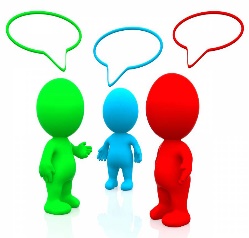 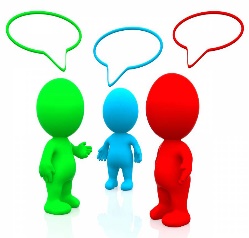 Remember that you need to take turns to talk and it is important to listen to each other. Numeracy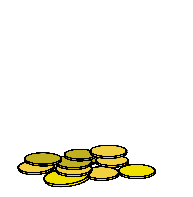 Money – using coins to pay for snacksMake up a snack box for the week. Price each snack 1p, 2p, 5p or 10p (or up to £2 for a challenge). When it is snack time, choose the right coin to ‘pay’ for your snack. Big challenge – adding up – use a variety of coins to make up the correct amount.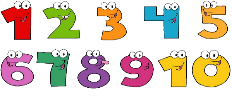 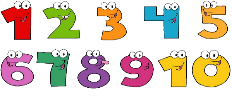 Continue with number games / songs / rhymes / counting skillsHealth and WellbeingTurn-taking skillsPractise good turn-taking skills through games e.g.Pairs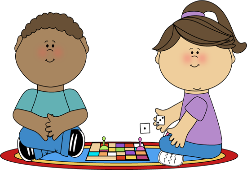 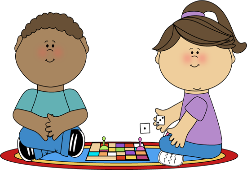 SnapSnakes and LaddersHide and SeekMake sure that you play the game until the end. Remember that you don’t always have to win! Other Curricular areasSenses – hearing- Put a blindfold on and listen carefully to the noises around you. What can you hear? You could try this indoors and outdoors.- Use yoghurt pots to make walkie-talkies attached by string. Listen carefully to what your partner says. Try it with the string loose, then tight. Is there any difference in the sound? 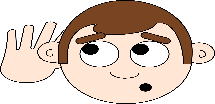 - Go on a ‘listening walk’. Fine Motor skillsUse dry spaghetti or pipe cleaners to ‘thread’ through the holes in a colander. 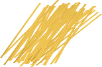 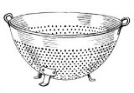 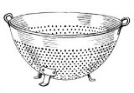 Gross Motor skillsGo play in the snow. Build a snow creation or go sledging. Is the snow soft or hard, heavy or light, cold or hot?Fill a box, bowl, bucket with snow – what shapes do they make?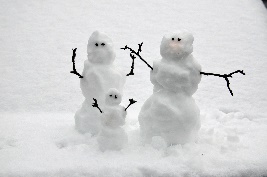 Sensory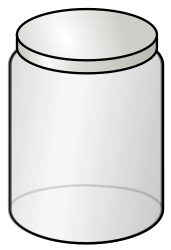 Fill a glass jar with water.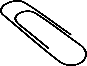 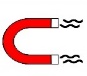 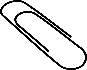 Place metal paper clips inside it.Put the lid back on.Get a magnet and place it next to the jar or try moving it around the jar and watch what happens.What can you see happening? Why? You could also fill a jar with very cold water and a jar with warm water and feel the difference.                   Adventures with Alice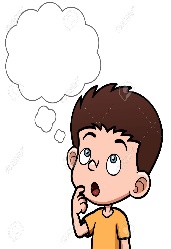 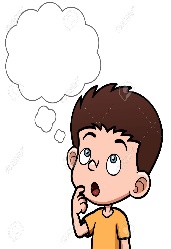 Thinking skillsPut a wide variety of items in a box or basket for your child to investigate. What do they do? Do they sort them in different ways? Do they use them in a creative way?Do they use lots of different words to describe the items in the box?Do they ask questions about unfamiliar items?                  Passport to PlayActive play – activities to make your heart beat faster!- do star jumps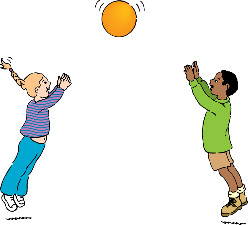 - dance and spin around (not too much!)- walk at a fast pace on your daily walksCan you think of any more ideas?